Bielsko-Biała, ……………………….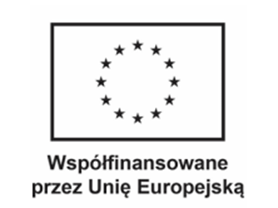 Dane kandydata:……………………………………………………………....………………………………Do Komisji RekrutacyjnejProjektu Erasmus+List motywacyjny Jestem uczniem/uczennicą Zespołu Szkół im. gen. Stanisława Sosabowskiego w Bielsku-Białej Zakładu Doskonalenia Zawodowego w Katowicach. Zdobywam wiedzę i umiejętności w zawodzie: …………………………………………Jestem zainteresowany/-a podnoszeniem własnych kwalifikacji i nabyciem nowych umiejętności w ww dziedzinie.Swobodnie czuję się w nowym środowisku. Nie sprawia mi problemu praca z nowo poznanym zespołem. Sam/-a chętnie podzielę się swoim doświadczeniem i umiejętnościami. Jestem odpowiedzialną i ambitną osoba, chcącą poszerzyć swoją wiedzę.  Chciałbym/-łabym też doskonalić naukę języków obcych.Z wyrazami szacunkuERASMUS+ 2020-1-PL01-KA120-VET-000095545